2. Низкая общественно-трудовая активность: отказ от общественных поручений; пренебрежительное отношение к делам класса; демонстративный отказ от участия в трудовых делах; пренебрежительное отношение к общественной собственности, ее порча.3. Негативные проявления: употребление спиртных напитков; употребление психотропных и токсических веществ; тяга к азартным играм; курение; нездоровые сексуальные проявления.4. Негативизм в оценке действительности.5. Повышенная критичность по отношению к педагогам и взрослым: грубость; драки; прогулы; пропуски занятий; недисциплинированность на уроках; избиение слабых, младших; вымогательство; жестокое отношение к животным; воровство; нарушение общественного порядка; немотивированные поступки.6. Отношение к воспитательным  мероприятиям: равнодушное; скептическое; негативное; ожесточённое.Основными направлениями ранней профилактики являются:1. Выявление и установление неблагополучных условий жизни и воспитания еще до того, как они отразились на поведении, формировании взглядов конкретных подростков.2. Выявление и устранение (нейтрализация) источников отрицательных влияний на подростков, могущих сформировать антиобщественную позицию личности и способствовать совершению преступлений.3. Оказание сдерживающего и корректирующего воздействия на подростков с социально отклоняющимся поведением.4. В случае необходимости, помощи подростку, попавшему в неблагоприятные условия семейного воспитания, вплоть до изъятия из отрицательной среды и направления в детский дом, школу-интернат и т. д., возможно применение конкретных мер по организации контроля за его поведением и индивидуальной воспитательно-профилактической работы (постановка на учет, назначение общественного воспитателя и т. д.). Сюда же относится и применение различных мер воздействия (общественных, административных, гражданско-правовых, принудительных мер воспитательного характера) к подросткам, допускающим правонарушения.ГУО  «Средняя  школа  №1  г. Сенно  им. З.И. Азгура»Памятка в помощь классному  руководителюпо работе с несовершеннолетнимиасоциального поведения,проблемными детьми,подростками с отклоняющимся поведением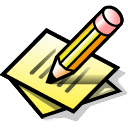 СенноПравонарушение — это виновное поведение праводееспособного лица, которое противоречит предписаниям норм права, причиняет вред другим лицам и влечет за собой юридическуюответственность.   Все правонарушения принято подразделять на две группы: проступки и преступления (самые тяжелые правонарушения).Проступки могут быть трудовыми, дисциплинарными, административными и гражданскими (деликтными).Под преступлениями понимают, как правило, уголовные преступления, то есть деяния, нарушающие уголовный закон. Они могут различаться по категории тяжести.В зависимости от вида правонарушения выделяют соответствующую ответственность — уголовную, административную, дисциплинарную,  гражданско- правовую.1.Уголовная ответственность – ответственность за нарушение законов, предусмотренных Уголовным кодексом. Преступление, предусмотренное уголовным законом общественно опасное, посягающее на общественный строй, собственность, личность, права и свободы граждан, общественный порядок (убийство, грабёж, изнасилование, оскорбления, мелкие хищения, хулиганство).За злостное хулиганство, кражу, изнасилование уголовная ответственность наступает с 14 лет. 2.Административная ответственность применяется за нарушения, предусмотренные кодексом об административных правонарушениях. К административным нарушения относятся: нарушение правил дорожного движения, нарушение противопожарной безопасности. За административные правонарушения к ответственности привлекаются с 16 лет. Наказание: штраф, предупреждение, исправительные работы.3. Дисциплинарная ответственность – это нарушение трудовых обязанностей, т.е. нарушение трудового законодательства, к примеру: опоздание на работу, прогул без уважительной причины.4. Гражданско – правовая ответственность регулирует имущественные отношения. Наказания к правонарушителю: возмещение вреда, уплата ущерба. Задача школы в сфере предупреждения правонарушений заключается в проведении ранней профилактики,  то есть создание условий, обеспечивающих возможность нормального развития детей: выявление учащихся, склонных к нарушению морально-правовых норм, изучение педагогами индивидуальных особенностей таких школьников и причин нравственной деформации личности,  своевременное выявление типичных кризисных ситуаций, возникающих у обучающихся определенного возраста, использование возможностей ученического самоуправления,  вовлечение в проведение школьных мероприятий, работа с неблагополучными семьями.      Выделяют следующие стадии отклоняющегося поведения подростков:- неодобряемое поведение – поведение, связанное с шалостями озорством, непослушанием, непоседливостью, упрямством;- порицаемое поведение - поведение, вызывающее более или менее осуждение окружающих, педагогов, родителей (эпизодические нарушения дисциплины, случаи драчливости, грубости, дерзости, нечестности);- девиантное поведение - нравственно отрицательные действия и поступки,  принявшие характер систематических или привычных (лживость, притворство, лицемерие, эгоизм, конфликтность, агрессивность воровство и т. д.);- предпреступное поведение - поведение, несущее в себе зачатки криминального и деструктивного поведения (эпизодические умышленные нарушения норм требований, регулирующих поведение и взаимоотношения людей в обществе, хулиганство, избиения, вымогательство, распитие спиртных напитков, злостные нарушения дисциплины и общепринятых правил поведения и т. д.); -противоправное или преступное поведение - поведение, связанное с различными правонарушениями и преступлениями.Признаками проблемных детей могут являться:1. Уклонение от учебы вследствие: неуспеваемости по большинству предметов; отставания в интеллектуальном развитии; ориентации  на другие виды деятельности; отсутствия познавательных интересов.СИСТЕМА РАБОТЫ ПО ПРОФИЛАКТИКЕ ПРАВОНАРУШЕНИЙ И ПРЕСТУПЛЕНИЙ СРЕДИ УЧАЩИХСЯ 1. Диагностическая деятельность - выявление учащихся с отклонениями в поведении в первом классе и своевременная организация работы по коррекции их поведения; - изучение уровня развития и воспитанности учащихся; - наблюдение за учащимися в различных ситуациях; - определение положения ребенка в коллективе сверстников, в семье; -определение уровня самооценки, самоконтроля, навыков самовоспитания; -выявление положительных качеств и недостатков в поведении, общении; - изучение и выявление интересов и склонностей ребенка; - изучение особенностей характера и темперамента ребенка; - определение мотивов поведения и общения; -учет состояния здоровья ребенка; -наблюдение за контактом ребенка с родителями (опекунами). 2. Индивидуально-коррекционная работа - индивидуальное консультирование по вопросам исправления недостатков поведения; -изучение индивидуальных особенностей, уровня воспитанности учащихся и на основе изученного определение конкретных задач и методов дальнейшего педагогического воздействия;  - индивидуальная работа классного руководителя, социального педагога психолога, администрации школы с учащимися, требующими коррекции поведения; -создание условий для развития творческих способностей ребенка, помощь в организации разумного досуга (кружки, клубы по интересам, спортивные секции и др.); -вовлечение учащихся в активную общественную работу; -ненавязчивый контроль со стороны учителя, классного руководителя, педагога-психолога, педагога социального, администрации школы за поведением ребенка в классном коллективе и во внеурочное время; - проведение тренингов общения,психологической разгрузки; -привлечение к чтению художественной литературы, запись в библиотеку; - индивидуальные беседы, встречи с интересными людьми. 3. Работа с семьей - изучение социального положения ребенка в семье; - выступление учителей на родительских собраниях; - посещение семей с целью проведения бесед по вопросам профилактики преступлений и правонарушений; - встречи с работниками инспекции по делам несовершеннолетних, правоохранительных органов;- индивидуальные консультации для родителей; -вовлечение в работу с семьей Совета по профилактике правонарушений и преступлений;  - привлечение родителей к проведению родительских собраний, бесед с учащимися, к участию в общешкольных мероприятиях; - проведение творческих встреч, тематических родительских собраний; - привлечение специалистов для индивидуальных консультаций и встреч с родителями (психологов, наркологов, медработников и др.); -приглашение родителей неблагополучных семей на школьные праздники и  др.;4. Взаимодействие с заинтересованными организациями -сотрудничество с сотрудниками  правоохранительных  органов; -сотрудничество с медработниками; -сотрудничество с городским Центром  творчества  детей  и  молодёжи,  школой  искусств. 5. Информационная, организационно-методическая деятельность -проведение педагогических советов, совещаний и  т.п.; - преемственность в работе классных руководителей старших классов и учителей начальных классов;-  разработка классными  руководителями индивидуальной программы коррекции поведения трудновоспитуемых подростков; - организация  и  проведение  массовых  мероприятий; - проведение социометрического исследования классов. 6. Правовое просвещение учащихся- изучение и обсуждение Правил для учащихся; -изучение Закона «О правах ребенка»; -изучение статей Уголовного кодекса РБ,  Административного  кодекса  РБ ; -организация встреч с работниками РОВД, ИДН;  -проведение тематических мероприятий.